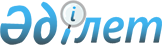 Бөкей ордасы аудандық мәслихатының 2010 жылғы 22 желтоқсандағы № 26-1 "Бөкей ордасы ауданының 2011-2013 жылдарға арналған бюджеті туралы" шешіміне өзгерістер мен толықтырулар енгізу туралы
					
			Күшін жойған
			
			
		
					Батыс Қазақстан облысы Бөкей ордасы аудандық мәслихатының 2011 жылғы 11 шілдедегі № 29-2 шешімі. Батыс Қазақстан облысы Әділет департаментінде 2011 жылғы 22 шілдеде № 7-4-119 тіркелді. Күші жойылды - Батыс Қазақстан облысы Бөкей ордасы аудандық мәслихатының 2012 жылғы 23 қаңтардағы № 1-4 шешімімен      Ескерту. Күші жойылды - Батыс Қазақстан облысы Бөкей ордасы аудандық мәслихатының 2012.01.23 № 1-4 Шешімімен      Қазақстан Республикасының 2008 жылғы 4 желтоқсандағы Бюджет кодексіне және Қазақстан Республикасының 2001 жылғы 23 қантардағы "Қазақстан Республикасындағы жергілікті мемлекеттік басқару және өзін-өзі басқару туралы" Заңына сәйкес, Батыс Қазақстан облыстық мәслихатының "Батыс Қазақстан облыстық мәслихатының 2010 жылғы 13 желтоқсандағы № 28-2 "2011-2013 жылдарға арналған облыстық бюджет туралы" шешіміне өзгерістер мен толықтырулар енгізу туралы" 2011 жылғы 21 маусымдағы № 33-2 шешімін басшылыққа ала отырып, Бөкей ордасы аудандық мәслихаты ШЕШІМ ЕТТІ:



      1. Бөкей ордасы аудандық мәслихатының "Бөкей ордасы ауданының 2011-2013 жылдарға арналған бюджеті туралы" 2010 жылғы 22 желтоқсандағы № 26-1 шешіміне (нормативтік құқықтық актілерді мемлекеттік тіркеу тізілімінде № 7-4-114 тіркелген, 2011 жылғы 11-17 қантардағы "Орда жұлдызы" газетінің № 3 жарияланған) келесі өзгерістер мен толықтырулар енгізілсін:



      1) 1 тармақта:

      1) тармақшадағы "1 739 305" деген сандар "1 732 439" деген сандармен ауыстырылсын;

      "175 896" деген сандар "177 356" деген сандармен ауыстырылсын;

      "2 150" деген сандар "750" деген сандармен ауыстырылсын;

      "100" деген сандар "40" деген сандармен ауыстырылсын;

      "1 561 159" деген сандар "1 554 293" деген сандармен ауыстырылсын;

      2) тармақшадағы "1 756 679" деген сандар "1 723 695" деген сандармен ауыстырылсын;

      4) тармақшадағы:

      "қаржы активтерімен операциялар бойынша сальдо" жолындағы "0" деген сан "25 000" деген сандармен ауыстырылсын;

      "қаржы активтерін сатып алу" жолындағы "0" деген сан "25 000" деген сандармен ауыстырылсын;

      5) тармақшадағы "-45 160" деген сандар "-44 042" деген сандармен ауыстырылсын;

      6) тармақшадағы:

      бюджет тапшылығын қаржыландыру (профицитін пайдалану) жолындағы "45 160" деген сандар "44 042" деген сандармен ауыстырылсын;

      "қарыздарды өтеу" жолындағы "0" деген сан "1 118" деген сандармен ауыстырылсын;



      2) 3 тармақта:

      "267 177" деген сандар "260 311" деген сандармен ауыстырылсын;

      оныншы абзацтағы "19 210" деген сандар "10 100" деген сандармен ауыстырылсын;

      он сегізінші абзацта "6 706" деген сандар "5 800" деген сандармен ауыстырылсын;

      мынадай мазмұндағы он тоғызыншы абзацпен толықтырылсын:

      "үйде оқытылатын мүгедек балаларды жабдықпен, бағдарламалық қамтыммен қамтамасыз ету - 3 150 мың теңге.";



      3) аталған шешімінің 1 қосымшасы осы шешімнің қосымшасына сәйкес жаңа редакцияда жазылсын.



      2. Осы шешім 2011 жылдың 1 қаңтарынан қолданысқа енгізіледі.      Сессия төрағасы                        Т. Арыстанбеков

      Мәслихат хатшысы                       Г. Бисекенова

Бөкей ордасы аудандық мәслихаттың

2011 жылғы 11 шілдедегі

№ 29-2 шешіміне қосымша      Бөкей ордасы аудандық мәслихаттың

2010 жылғы 22 желтоқсандағы

№ 26-1 шешіміне 1 қосымша 2011 жылға арналған Бөкей ордасы ауданының бюджеті
					© 2012. Қазақстан Республикасы Әділет министрлігінің «Қазақстан Республикасының Заңнама және құқықтық ақпарат институты» ШЖҚ РМК
				СанатСанатСанатСанатСанатСомасыСыныпСыныпСыныпСыныпСомасыКіші сыныпКіші сыныпКіші сыныпСомасыЕрекшелікЕрекшелікСомасыТабыс түрлерінің мазмұныСомасыІ. Кірістер1732439І. Кірістер1781461000Салықтық түсімдер1773561100Табыс салығы695401120Жеке табыс салығы695401300Әлеуметтік салық684041310Әлеуметтік салық684041400Меншікке салынатын салықтар375991410Мүлікке салынатын салықтар315501430Жер салығы9491440Көлік құралдарына салынатын салық40001450Бірынғай жер салығы11001500Тауарларға, жұмыстарға және қызметтерге салынатын ішкі салықтар15431520Акциздер4101530Табиғы және басқа ресурстары пайдаланғаны үшін түсетін түсімдер6731540Кәсіпкерлік және кәсіби қызметтті жүргізгені үшін алынатын алымдар 4601800Заңдық мәнді іс-әрекеттерді жасағаны және (немесе) оған уәкілеттігі бар мемлекеттік органдар немесе лауазымды адамдар құжаттар бергені үшін алынатын міндетті төлемдер2701810Мемлекеттік баж2702000Салықтық емес түсімдер7502100Мемлекеттік меншіктен түсетін кірістер2002150Мемлекет меншігіндегі мүлікті жалға беруден түсетін кірістер2002400Мемлекеттік бюджеттен қаржыландырылатын, сондай-ақ Қазақстан Республикасы Ұлттық Банкінің бюджетінен (шығыстар сметасынан) ұсталатын және қаржыландырылатын мемлекеттік мекемелер салатын айыппұлдар, өсімпұлдар, санкциялар, өндіріп алулар4502410Мұнай секторы ұйымдарынан түсетін түсімдерді қоспағанда, мемлекеттік бюджеттен қаржыландырылатын, сондай-ақ Қазақстан Республикасы Ұлттық Банкінің бюджетінен (шығыстар сметасынан) ұсталатын және қаржыландырылатын мемлекеттік мекемелер салатын айыппұлдар, өсімпұлдар, санкциялар, өндіріп алулар4502600Басқа да салықтық емес түсiмдер1002610Басқа да салықтық емес түсiмдер1003000Негізгі капиталды сатудан түсетін түсімдер403300Жерді және материалдық емес активтерді сату 403310Жерді сату404000Трансферттердің түсімі15542934220Облыстық бюджеттен түсетін трансферттер15542934221Ағымдағы нысаналы трансферттер503124222Нысаналы даму трансферттер1913054223Субвенциялар1312676Функционалдық топФункционалдық топФункционалдық топФункционалдық топФункционалдық топФункционалдық топСомасыКіші функцияКіші функцияКіші функцияКіші функцияКіші функцияСомасыБюджеттік бағдарламалардың әкімшісіБюджеттік бағдарламалардың әкімшісіБюджеттік бағдарламалардың әкімшісіБюджеттік бағдарламалардың әкімшісіСомасыБағдарламаБағдарламаБағдарламаСомасыКіші бағдарламаКіші бағдарламаСомасыАтауыСомасыІІ. ШЫҒЫНДАР1723695001000000000000Жалпы сипаттағы мемлекеттік қызметтер 132689001000000000Мемлекеттік басқарудың жалпы функцияларын орындайтын өкілді, атқарушы және басқа органдар116512112000000Аудан (облыстық маңызы бар қала) мәслихатының аппараты11120001000Аудан (облыстық маңызы бар қала) мәслихатының қызметін қамтамасыз ету жөніндегі қызметтер11120122000000Аудан (облыстық маңызы бар қала) әкімінің аппараты38353001000Аудан (облыстық маңызы бар қала) әкімінің қызметін қамтамасыз ету жөніндегі қызметтер32453003000Мемлекеттік органдардың күрделі шығыстары5900123000000Қаладағы аудан, аудандық маңызы бар қала, кент, ауыл (село), ауылдық (селолық) округ әкімінің аппараты67039001000Қаладағы аудан, аудандық маңызы бар қаланың, кент, ауыл (село), ауылдық (селолық) округ әкімінің қызметін қамтамасыз ету жөніндегі қызметтер67039002000000000Қаржылық қызмет265459000000Ауданның (облыстық маңызы бар қаланың) экономика және қаржы бөлімі2650030Салық салу мақсатында мүлікті бағалауды жүргізу265009000000000Жалпы сипаттағы өзге де мемлекеттiк қызметтер15912459000000Ауданның (облыстық маңызы бар қаланың) экономика және қаржы бөлімі15912001000Экономикалық саясатты, қалыптастыру мен дамыту, мемлекеттік жоспарлау ауданның (облыстық маңызы бар қаланың) бюджеттік атқару және коммуналдық меншігін басқару саласындағы мемлекеттік саясатты іске асыру жөніндегі қызметтер14712002000Ақпараттық жүйелер құру1200002000000000000Қорғаныс2525001000000000Әскери мұқтаждар2525122000000Аудан (облыстық маңызы бар қала) әкімінің аппараты2525005000Жалпыға бірдей әскери міндетті атқару шеңберіндегі іс-шаралар2525004000000000000Білім беру1114082001000000000Мектептерге дейінгі тәрбие және оқыту67029464000000Ауданның (облыстық манызы бар қаланың) білім бөлімі67029009000Мектепке дейінгі тәрбие ұйымдарынің қызметін қамтамасыз ету60498021000Мектеп мұғалімдеріне және мектепке дейінгі ұйымдардың тәрбиешілеріне біліктілік санаты үшін қосымша ақы көлемін ұлғайту6531002000000000Бастауыш, негізгі орта және жалпы орта білім беру892307464000000Ауданның (облыстық манызы бар қаланың) білім бөлімі892307003000Жалпы білім беру848970006000Балаларға қосымша білім беру43337009000000000Бiлiм беру саласындағы өзге де қызметтер154746464000000Ауданның (облыстық манызы бар қаланың) білім бөлімі28996001000Жергіліктті деңгейде білім беру саласындағы мемлекеттік саясатты іске асыру жөніндегі қызметтер7477005000Ауданның (областык маңызы бар қаланың) мемлекеттік білім беру мекемелер үшін оқулықтар мен оқу-әдiстемелiк кешендерді сатып алу және жеткізу14200007000Аудандық (қалалалық) ауқымдағы мектеп олимпиадаларын және мектептен тыс іс-шараларды өткiзу323015000Жетім баланы (жетім балаларды) және ата-аналарының қамқорынсыз қалған баланы (балаларды) күтіп-ұстауға асыраушыларына ай сайынғы ақшалай қаражат төлемдері3846020000Үйде оқытылатын мүгедек балаларды жабдықпен, бағдарламалық қамтыммен қамтамасыз ету3150466000000Ауданның (облыстық маңызы бар қаланың) сәулет, қала құрылысы және құрылыс бөлімі125750037000Білім беру объектілерін салу және реконструкциялау125750005000000000000Денсаулық сақтау255009000000000Денсаулық сақтау саласындағы өзге де қызметтер255123000000Қаладағы аудан, аудандық маңызы бар қала, кент, ауыл (село), ауылдық (селолық) округ әкімінің аппараты255002000Ерекше жағдайларда сырқаты ауыр адамдарды дәрігерлік көмек көрсететін ең жақын денсаулық сақтау ұйымына жеткізуді ұйымдастыру255006000000000000Әлеуметтік көмек және әлеуметтік қамсыздандыру150491002000000000Әлеуметтік көмек136498451000000Ауданның (облыстық манызы бар қаланың) жұмыспен қамту және әлеуметтік бағдарламалар бөлімі136498002000Еңбекпен қамту бағдарламасы22094005000Мемлекеттік атаулы әлеуметтік көмек20668006000Түрғын үй көмегі5461007000Жергілікті өкілетті органдардың шешімі бойынша мұқтаж азаматтардың жекелеген топтарына әлеуметтік көмек20250010000Үйден тәрбиеленіп оқытылатын мүгедек балаларды материалдық қамтамасыз ету1079014000Мұқтаж азаматтарға үйде әлеуметтік көмек көрсету1502501600018 жасқа дейінгі балаларға мемлекеттік жәрдемақылар43766017000Мүгедектерді оңалту жеке бағдарламасына сәйкес, мұқтаж мүгедектерді міндетті гигиеналық құралдармен қамтамасыз етуге, және ымдау тілі мамандарының, жеке көмекшілердің қызмет көрсету2355023000Жұмыспен қамту орталықтарының қызметін қамтамасыз ету5800009000000000Әлеуметтік көмек және әлеуметтік қамтамасыз ету салаларындағы өзге де қызметтер 13993451000000Ауданның (облыстық манызы бар қаланың) жұмыспен қамту және әлеуметтік бағдарламалар бөлімі13993001000Жергілікті деңгейде халық үшін әлеуметтік бағдарламаларды жұмыспен қамтуды қамтамасыз етуді іске асыру саласындағы мемлекеттік саясатты іске асыру жөніндегі қызметтер 12542011000Жәрдемақыларды және басқа да әлеуметтік төлемдерді есептеу, төлеу мен жеткізу бойынша қызметтерге ақы төлеу1451007000000000000Тұрғын үй-коммуналдық шаруашылық33558001000000000Тұрғын үй шаруашылық18100466000000Ауданның (облыстық маңызы бар қаланың) сәулет, қала құрылысы және құрылыс бөлімі18100003000Мемлекеттік коммуналдық тұрғын үй қорының тұрғын үй құрылысы және (немесе) сатып алу10600004000Инженерлік коммуниациялық инфрақұрылымды дамыту және жайластыру7500002000000000Коммуналдық шаруашылық500458000000Ауданның (облыстық манызы бар қаланың) тұрғын үй-коммуналдық шаруашылығы, жолаушылар көлігі және автомобиль жолдары бөлімі500012000Сумен жабдықтау және су бөлу жүйесінің қызмет етуі 500003000000000Елді-мекендерді көркейту14958123000000Қаладағы аудан, аудандық маңызы бар қала, кент, ауыл (село), ауылдық (селолық) округ әкімінің аппараты14958008000Елді мекендерде көшелерді жарықтандыру7705009000Елді мекендердің санитариясын қамтамасыз ету1928011000Елді мекендерді абаттандыру мен көгалдандыру5325008000000000000Мәдениет, спорт, туризм және ақпараттық кенестік174248001000000000Мәдениет саласындағы қызмет77086457000000Ауданның (облыстық маңызы бар қаланың) мәдениет, тілдерді дамыту, дене шынықтыру және спорт бөлімі77086003000Мәдени-демалыс жұмысын қолдау77086002000000000Спорт3375457000000Ауданның (облыстық маңызы бар қаланың) мәдениет, тілдерді дамыту, дене шынықтыру және спорт бөлімі3375009000Аудандық (облыстық маңызы бар қалалық) денгейде спортық жарыстар өткізу1278010000Әртүрлi спорт түрлерi бойынша аудан (облыстық маңызы бар қала) құрама командаларының мүшелерiн дайындау және олардың облыстық спорт жарыстарына қатысуы2097003000000000Ақпараттық кеністік46818456000000Ауданның (облыстық манызы бар қаланың) ішкі саясат бөлімі7084002000Газеттер мен журналдар арқылы мемлекеттік ақпараттық саясат жүргізу жөніндегі қызметтер7084457000000Ауданның (облыстық маңызы бар қаланың) мәдениет, тілдерді дамыту, дене шынықтыру және спорт бөлімі39734006000Аудандық (қалалық) кітапханалардың жұмыс істеуі39734009000000000Мәдениет, спорт, туризм және ақпараттық кенестікті ұйымдастыру жөніндегі өзге де қызметтер46969456000000Ауданның (облыстық манызы бар қаланың) ішкі саясат бөлімі7089001000Жергілікті деңгейде ақпарат, мемлекеттілікті нығайту және азаматтардың әлеуметтік сенімділігін қалыптастыру саласында мемлекеттік саясатты іске асыру жөніндегі қызметтер4989003000Жастар саясаты саласындағы өңірлік бағдарламаларды іске асыру2100457000000Ауданның (облыстық маңызы бар қаланың) мәдениет, тілдерді дамыту, дене шынықтыру және спорт бөлімі39880001000Жергілекті деңгей мәдениет, тілдерді дамыту, дене шынықтыру және спорт саласындағы мемлекеттік саясатты іске асыру жөніндегі қызметтер7880014000Мемлекеттік органдардың күрделі шығыстары32000010000000000000Ауыл, су, орман, балық шаруашылығы, ерекше қорғалатын табиғи аумақтар, қоршаған ортаны және жануарлар дүниесін қорғау, жер қатынастары78590001000000000Ауыл шаруашылығы3311459000000Ауданның (облыстық маңызы бар қаланың) экономика және қаржы бөлімі3311099000Республикалық бюджеттен берілетін нысаналы трансферттер есебінен ауылдық елді мекендер саласының мамандарын әлеуметтік қолдау шараларын іске асыру3311002000000000Су шаруашылығы42351466000000Ауданның (облыстық маңызы бар қаланың) сәулет, қала құрылысы және құрылыс бөлімі42351012000Сумен жабдықтау жүйесін дамыту42351006000000000Жер қатынастары6062463000000Ауданның (облыстық манызы бар қаланың) жер қатынастары бөлімі6062001000Аудан (областық манызы бар қала) аумағында жер қатынастарын реттеу саласындағы мемлекеттік саясатты іске асыру жөніндегі қызметтер6062009000000000Ауыл, су, орман, балық шаруашылығы және қоршаған ортаны қорғау мен жер қатынастары саласындағы өзге де қызметтер26866475000000Ауданның (облыстық маңызы бар қаланың) кәсіпкерлік, ауыл шаруашылығы және ветеринария бөлімі26866013000Эпизоотияға қарсы іс-шаралар жүргізу26866011000000000000Өнеркәсіп, сәулет, қала құрылысы және құрылыс қызметі6751002000000000Сәулет, қала құрылысы және құрылыс қызметі6751466000000Ауданның (облыстық маңызы бар қаланың) сәулет, қала құрылысы және құрылыс бөлімі6751001000Құрылыс, облыс қалаларының, аудандарының және елді мекендерінің сәулеттік бейнесін жақсарту саласындағы мемлекеттік саясатты іске асыру және ауданның (облыстық маңызы бар қаланың) аумағын оңтайла және тиімді қала құрылыстық игеруді қамтамасыз ету жөніндегі қызметтер 6751012000000000000Көлiк және коммуникация5000001000000000Автомобиль көлiгi5000458000000Ауданның (облыстық маңызы бар қаланың) тұрғын үй-коммуналдық шаруашылығы, жолаушылар көлігі және автомобиль жолдары бөлімі5000023000Автомобиль жолдарының жұмыс істеуін қамтамасыз ету5000013000000000000Басқалар23528009000000000Басқалар23528451000000Ауданның (облыстық маңызы бар қаланың) жұмыспен қамту және әлеуметтік бағдарламалар бөлімі3900022000"Бизнестің жол картасы - 2020" бағдарламасы шеңберінде жеке кәсіпкерлікті қолдау3900458000000Ауданның (облыстық манызы бар қаланың) тұрғын үй-коммуналдық шаруашылығы, жолаушылар көлігі және автомобиль жолдары бөлімі5768001000Жергілікті деңгейде тұрғын үй-коммуналдық шаруашылығы, жолаушылар көлігі және автомобиль жолдары саласындағы мемлекеттік саясатты іске асыру жөніндегі қызметтер5768459000000Ауданның (облыстық маңызы бар қаланың) экономика және қаржы бөлімі3562012000Ауданның (облыстық маңызы бар қаланың) жергілікті атқарушы органының резерві 3562475000000Ауданның (облыстық маңызы бар қаланың) кәсіпкерлік, ауыл шаруашылығы және ветеринария бөлімі10298001000Жергілікті деңгейде кәсіпкерлік, өнеркәсіп, ауыл шаруашылығы және ветеринарии саласындағы мемлекеттік саясатты іске асыру жөніндегі қызметтер10298015000000000000Трансферттер1978001000000000Трансферттер1978459000000Ауданның (облыстық маңызы бар қаланың) экономика және қаржы бөлімі1978006000Нысаналы пайдаланылмаған (толық пайдаланылмаған) трансферттерді қайтару1978III. Таза бюджеттік кредиттеу27786Бюджеттік кредиттер27786010000000000000Ауыл, су, орман, балық шаруашылығы, ерекше қорғалатын табиғи аумақтар, қоршаған ортаны және жануарлар дүниесін қорғау, жер қатынастары27786001000000000Ауыл шаруашылығы27786459000000Ауданның (облыстық маңызы бар қаланың) экономика және қаржы бөлімі27786018000Ауылдық елді мекендердің әлеуметтік саласының мамандарын әлеуметтік қолдау шараларын іске асыру үшін бюджеттік кредиттер27786Бюджеттік кредиттерді өтеуIV. Қаржы активтермен жасалатын операциялар бойынша сальдо25000Қаржы активтерін сатып алу25000013000000000000Басқалар25000009000000000Басқалар25000459000000Ауданның (облыстық маңызы бар қаланың) экономика және қаржы бөлімі25000014000Заңды тұлғалардың жарғылық капиталын қалыптастыру немесе ұлғайту25000СанатСанатСанатСанатСанатСанатСомасыСыныпСыныпСыныпСыныпСыныпСомасыКіші сыныпКіші сыныпКіші сыныпКіші сыныпСомасыЕрекшелігіЕрекшелігіЕрекшелігіСомасыАтауыСомасыV. Бюджет тапшылығы (профициті)-44042VI. Бюджет тапшылығын (профицитін пайдалану) қаржыландыру 44042Қарыздар түсімі18694Қарыздарды өтеу016000000000000Қарыздарды өтеу1118001000000000Қарыздарды өтеу1118459000000Ауданның (облыстық маңызы бар қаланың) экономика және қаржы бөлімі1118005000Жергілікті атқарушы органның жоғары тұрған бюджет алдындағы борышын өтеу1118Бюджет қаражатының пайдаланылатын қалдықтары26466